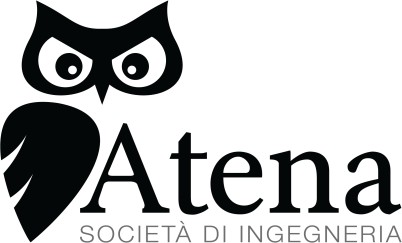 Modulo Richiesta IscrizioneIa Winter school  Il sottoscritto Telefono Cellulare E-mailTitolo di studioEstremi per emissione fatturaIntestatario  fattura CODICE  DESTINATARIO: PIVA o Cod. Fiscale Indirizzo          viaCitta                                                                                                            capE-mailC H I E D E  di essere iscritto :Alla I a Winter school con partecipazione:   [  ] Visita  guidata centro di Firenze (si chiede di indicare se con o senza  accompagnatore )  [  ] Visita al simulatore di guida del laboratorio LaSIS Università degli studi di Firenze Si allega, copia ricevuta di versamento di €   ,00 (euro                                 /00).  Coordinate bancarie: Codice Iban IT 05J 030 150 32000 000 034 11251 Banca Fineco, Atena SrlAUTORIZZAZIONE AL TRATTAMENTO DEI DATI PERSONALIIl sottoscritto da esplicitamente il consenso al trattamento dei propri dati ai sensi del D.Lgs 196/03,nonché all’invio di successive comunicazioni.Data                                                                                in fede